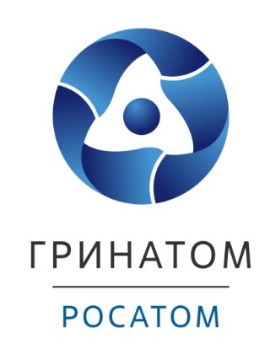 ё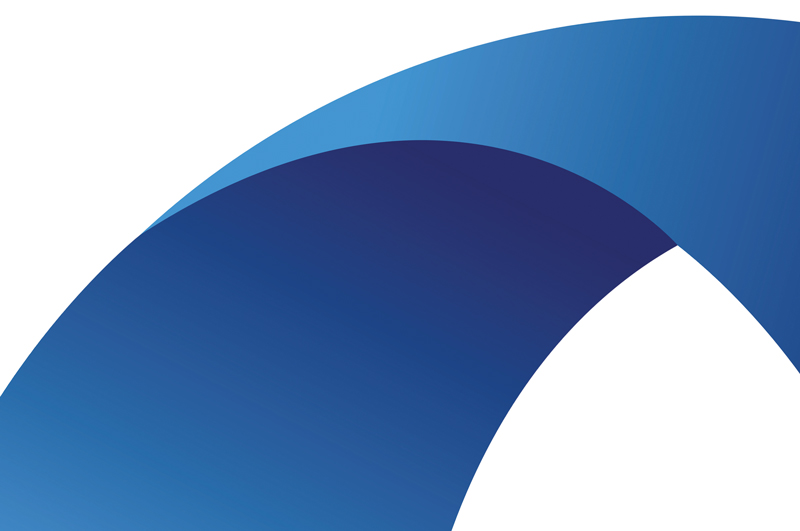 АННОТАЦИЯНастоящая инструкция предназначена для описания входа в программу для ЭВМ «Аврора.ГИС». Инструкция содержит сведения о процедуре входа и данных учетной записи.СОДЕРЖАНИЕГЛОССАРИЙ	41.	Аутентификация пользователя	5ГЛОССАРИЙАутентификация пользователяЗапустить браузер, например, Google Chrome, нажав иконку на рабочем столе (Рис. 1).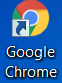 Рис. 1Ввести в адресной строке адрес геопортала - 
https://geoportal-rc.rosatom.space/.Открывается стартовая страница геопортала (Рис. 2).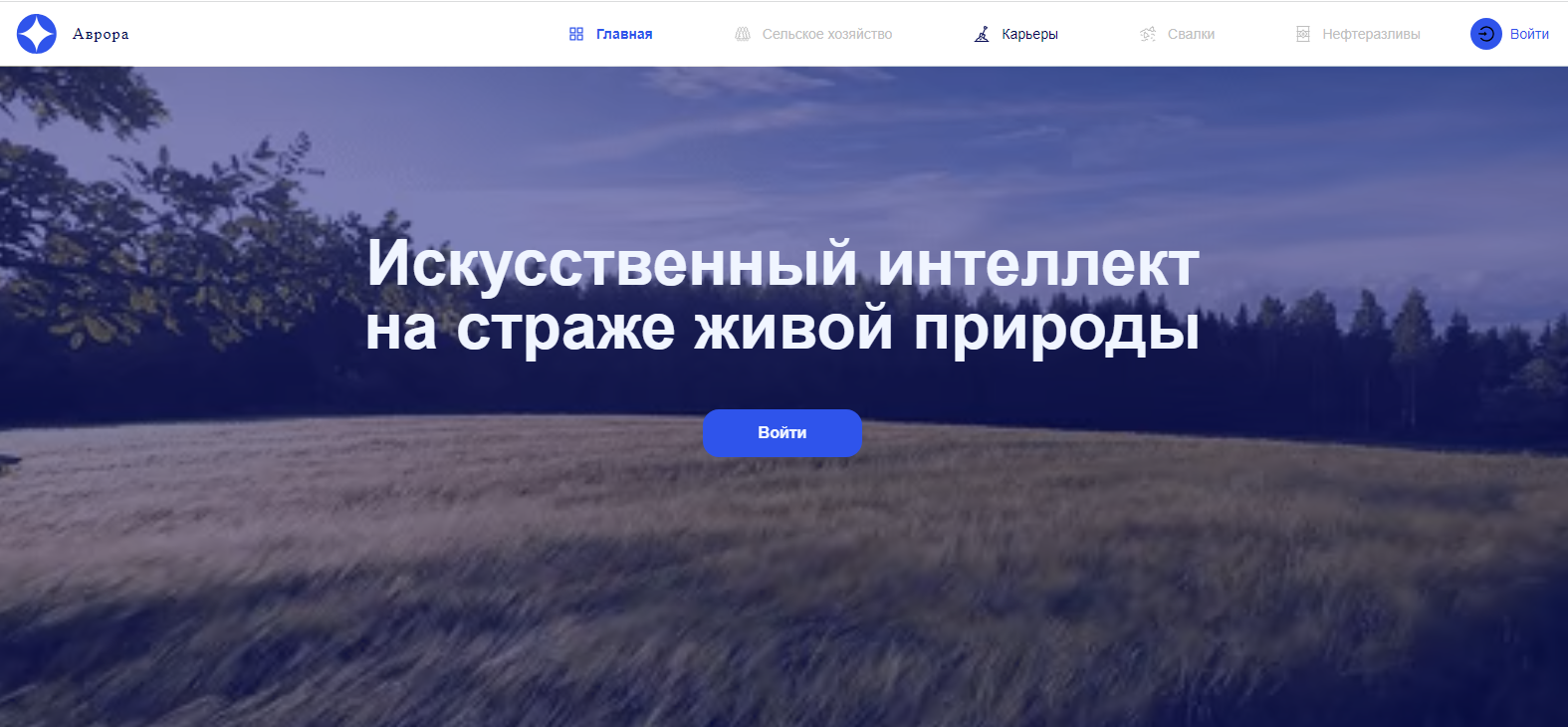 Рис. 2На главной странице геопортала нажать на кнопку «Войти».Открывается окно «Войти в систему» (Рис. 3), в котором необходимо в полях «Логин (телефон или email)» и «Пароль» ввести следующие учетные данные:Логин: guestПароль: dPTiwIvU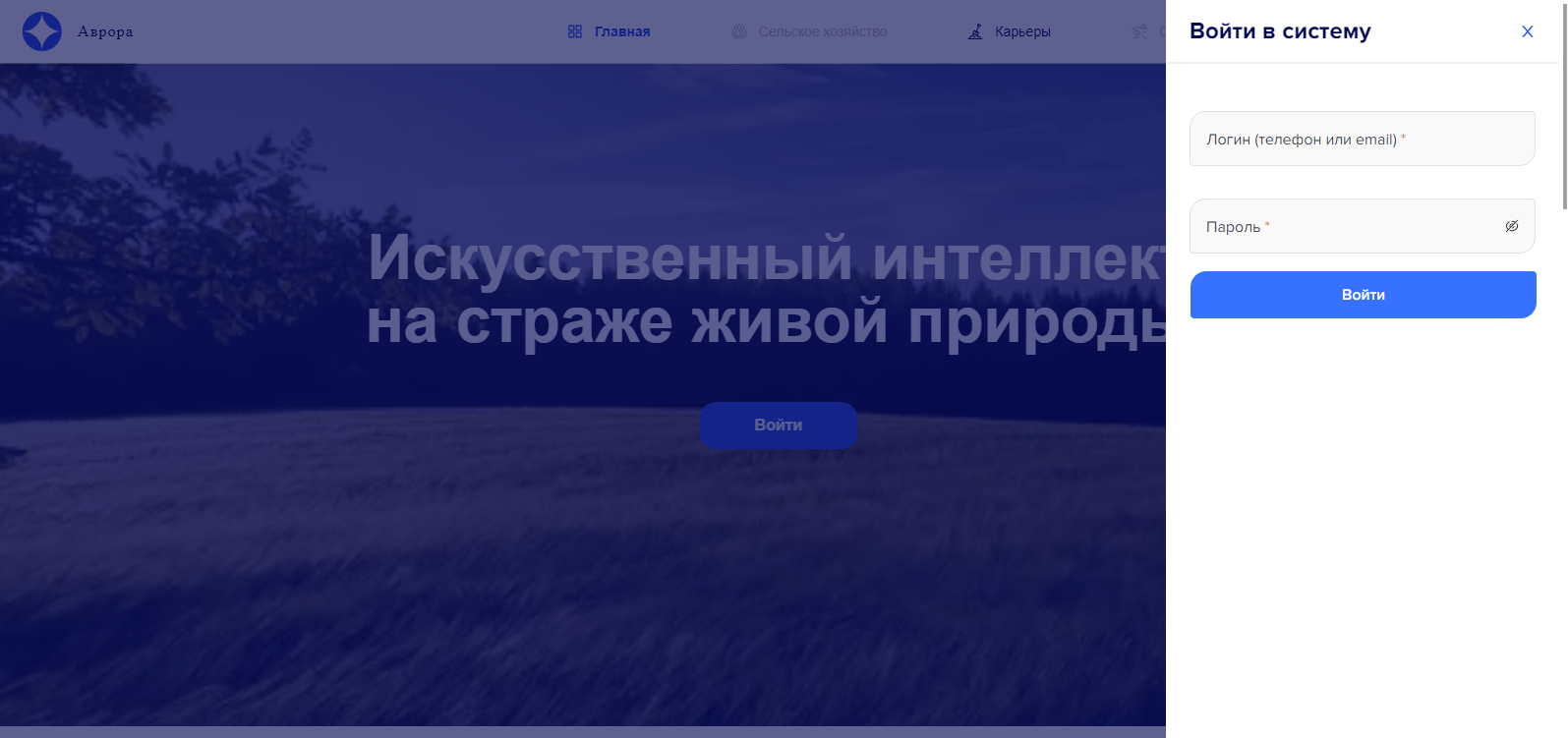 Рис. 3Войти в профиль и убедиться в следующих данных:Пользователь: guestПочта (тестовая): guest_user@greenatom.comТелефон (тестовый): +7(34922)9-93-41Термины/сокращенияОпределениеАутентификацияПроцедура проверки подлинности пользователя путем сравнения введенных им логина / пароля с соответствующими данными, сохраненными в системеГеопорталВеб-портал, отображающий и предоставляющий доступ к географической информации посредством веб-сервисов